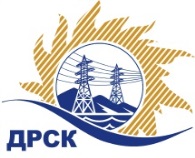 Акционерное Общество«Дальневосточная распределительная сетевая компания»ПРОТОКОЛ № 143/УКС-Рзаседания Закупочной комиссии по конкурсу в электронной форме, участниками которого могут быть только субъекты малого и среднего предпринимательства на право заключения договора  «Мероприятия по строительству и реконструкции  электрических сетей до 10 кВ для  технологического присоединения потребителей  (в том числе ПИР)  на территории обслуживания СП "П3ЭС","ПСЭС" филиала «Приморские ЭС», закупка 124раздел 2.1.1  ГКПЗ 2019 г.СПОСОБ И ПРЕДМЕТ ЗАКУПКИ: Конкурс в электронной форме, участниками которого могут быть только субъекты малого и среднего предпринимательства на право заключения договора  «Мероприятия по строительству и реконструкции  электрических сетей до 10 кВ для  технологического присоединения потребителей  (в том числе ПИР)  на территории обслуживания СП "П3ЭС","ПСЭС" филиала «Приморские ЭС», закупка 124КОЛИЧЕСТВО ПОДАННЫХ ЗАЯВОК НА УЧАСТИЕ В ЗАКУПКЕ: 3  (три) заявки.КОЛИЧЕСТВО ОТКЛОНЕННЫХ ЗАЯВОК: 0 (ноль) заявок.ВОПРОСЫ, ВЫНОСИМЫЕ НА РАССМОТРЕНИЕ ЗАКУПОЧНОЙ КОМИССИИ: О рассмотрении результатов оценки первых частей заявок.О признании заявок соответствующими условиям Документации о закупке о закупке по результатам рассмотрения первых частей заявок.РЕШИЛИ:ВОПРОС № 1 « О рассмотрении результатов оценки первых частей заявок»Признать объем полученной информации достаточным для принятия решения.Принять к рассмотрению первые части заявок  следующих участников:ВОПРОС № 2 «О признании заявок соответствующими условиям Документации о закупке по результатам рассмотрения первых частей заявок»Признать   первые части заявок   следующих Участников:удовлетворяющими по существу условиям Документации о закупке и принять их к дальнейшему рассмотрению и к участию в процедуре переторжке, проводимой в заочной форме и назначенной на 11.02.2019.Исп. Ирдуганова И.Н.Тел. 397-147г. Благовещенск« 05»  02_  2019 г.Порядковый номер заявки (идентификационный номер)Дата и время регистрации заявки1879328.12.2018 00:161884228.12.2018 07:271905228.12.2018 15:08Порядковый номер заявки (идентификационный номер)Дата и время регистрации заявки1879328.12.2018 00:161884228.12.2018 07:271905228.12.2018 15:08Порядковый номер заявки (идентификационный номер)Дата и время регистрации заявки1879328.12.2018 00:161884228.12.2018 07:271905228.12.2018 15:08Секретарь Закупочной комиссии  ____________________М.Г. Елисеева